     №11                                                                       от 09 марта 2023 года        ПОСТАНОВЛЕНИЕО создании  патрульных групп на территорииШоруньжинского сельского поселенияРуководствуясь Федеральным законом Российской Федерации от 21.12.1994г. № 69-ФЗ «О пожарной безопасности», Федеральным законом Российской Федерации от 21.12.1994г. № 68-ФЗ «О защите населения и территорий от чрезвычайных ситуаций природного и техногенного характера, Федеральным законом от 06.10.2003г. № 131-ФЗ «Об общих принципах организации местного самоуправления в Российской Федерации» и в целях достижения высокого уровня готовности и слаженности к оперативному реагированию на природные загорания и эффективным действиям по их тушению на начальном этапе и недопущению перехода пожаров на населенные пункты, а также в лесной фонд, пресечение незаконной деятельности в лесах, Шоруньжинская сельская администрация постановляет:1. Утвердить состав патрульных групп для выявления фактов сжигания населением мусора,  загораний (горения) растительности на территории населенных пунктов Шоруньжинского сельского поселения», а также идентификации термических точек, определение площади пожара, направления и скорости распространения огня (Приложение 1).2. Дежурство патрульных групп организовать в период повышенной пожарной опасности и в условиях действия особого противопожарного режима (ежедневно)3. Обнародовать данное постановление в местах массового скопления  людей, на сельских сходах и на информационных стендах.5. Контроль за выполнением настоящего распоряжения оставляю за собой.Глава Шоруньжинской сельской администрации                                  И. М. Евсеев                                                       Приложение №1к распоряжению  КЧС и ОПБ    Шоруньжинской  сельской администрацииот  09 марта  2023 г. № 11РОССИЙ ФЕДЕРАЦИИМАРИЙ ЭЛ РЕСПУБЛИКЫСЕМОРКО МУНИЦИПАЛ РАЙОНЫНУНЧО ЯЛ КУНДЕМ АДМИНИСТРАЦИЙЖЕТ.Ефремов урем  39  Шоруньжа села,                                                                                                                                                                                                                                                                                                                                                                                             индекс 425127тел.:. / факс: 8(83635)  9-43-45эл.адрес: shorunzha@mail.ru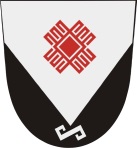 РОССИЙСКАЯ ФЕДЕРАЦИЯ РЕСПУБЛИКА МАРИЙ ЭЛМОРКИНСКИЙ МУНИЦИПАЛЬНЫЙ РАЙОНШОРУНЬЖИНСКАЯ СЕЛЬСКАЯ АДМИНИСТРАЦИЯул.Т.Ефремова, дом 39,с.Шоруньжаиндекс 425127тел./факс  8(83635) 9-43-45эл.адрес: shorunzha@mail.ru№п/пНаселенные пункты Фамилия, имя, отчествоЗанимаемая должность примечаниес.Шоруньжад. МуканайЕвсеев   И.М.Глава   администрациис.Шоруньжад. МуканайКазанцев В.К.Водитель ОПДиректор   МБУК  по согласованиюс.Шоруньжад. МуканайИванов  А.В.«Шоруньжинский  ЭКК»по согласованиюс.Шоруньжад. МуканайСмирнов С.О.Участковый полициипо согласованию д. Шланьд. ШургаГригорьева Р.М. Ведущий специалист  д. Шланьд. ШургаВасильев В.И.Водитель ОПпо согласованию д. Шланьд. ШургаСмирнов С.О.Участковый полициипо согласованиюд. Ямбаторд.ПаймырЕгорова Л.П.Главный специалистд. Ямбаторд.ПаймырПайгельдин А.А.Водитель ОПпо согласованиюд. Ямбаторд.ПаймырГригорьев А.Д.Не занятпо согласованиюд.СапуньжаНиколаева Н.В.Инспектор ВУС д.СапуньжаОрсаев В.В.Водитель ОПпо согласованиюд.СапуньжаПавлов М.С.Не занятпо согласованиюп.УньжинскийЕгорова Л.Р.Гл. специалист п.УньжинскийДмитриев Н.П.Бригадир-водитель ОПпо согласованиюп.УньжинскийГадельзянов Р.М.Не занятпо согласованию